URZĄD GMINY ŁAGIEWNIKI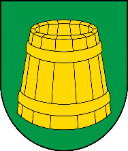 ul. Jedności Narodowej 2158-210  Ł a g  i  e  w  n  i  k  itel. 74 89 39 316, 74 89 39 455,  fax. 74 89 40 130NIP 882 18 69 789  -  REGON 000539153e-mail: gmina@lagiewniki.pl  http://www.lagiewniki.plKARTA USŁUGI nr FIK/14KARTA USŁUGI nr FIK/14PODATEK OD ŚRODKÓW TRANSPORTOWYCHPODATEK OD ŚRODKÓW TRANSPORTOWYCHPodstawa prawna1. Ustawa z dnia 12 stycznia 1991 roku o podatkach i opłatach lokalnych (Dz. U. z 2019 r. poz. 1170 oraz z 2021 r. poz. 401 i 1558) 2. Ustawa z dnia 29 sierpnia 1997 r. Ordynacja podatkowa (Dz. U. z 2021 r. poz. 1540, 1598)3. Rozporządzenie Ministra Finansów z dnia 13 grudnia 2018 r. w sprawie wzoru deklaracji na podatek od środków transportowych (Dz.U. 2018 poz. 2436)4. Uchwalana corocznie uchwała w sprawie ustalenia na terenie Gminy Łagiewniki stawek podatku od środków transportowych oraz zwolnień z tego podatku.Komórka odpowiedzialnaFinanse i KsięgowośćOsoba właściwa do załatwienia sprawyMłodszy inspektor ds. podatków i rachunkowości finansowo- budżetowej, pokój nr 14, tel. 74 663 34 06Sposób załatwieniasprawyZłożenie deklaracji „DT-1 Deklaracja na podatek od środków transportowych” wraz z załącznikami, za pośrednictwem Poczty Polskiej, www.epuap.gov.pl bądź poprzez złożenie w Biurze Obsługi Klienta.Wymagane dokumentyWypełniona deklaracja „DT-1 Deklaracja na podatek od środków transportowych” wraz z załącznikiem „DT-1/A”. Deklaracja dostępna jest również w pokoju nr 14;OpłatyBrak opłatyCzas załatwienia sprawyDo 15 lutego każdego roku podatkowego.Termin 14-dniowy na złożenie deklaracji (lub korekty deklaracji w przypadku zmiany poniższych danych) obowiązuje również wtedy, gdy:pojazd został nabyty po 15 lutym – deklarację należy złożyć w terminie 14 dni od dnia zakupu (w przypadku pojazdów zarejestrowanych w Polsce) lub 14 dni od dnia zarejestrowania na terytorium RP (w przypadku nabycia pojazdów zarejestrowanych poza RP),zmienił się adres zamieszkania lub siedziba podatnika,nabyty pojazd został ponownie dopuszczony do ruchu po czasowym jego wycofaniu z ruchu,podatnik otrzyma decyzję o czasowym wycofaniu pojazdu z ruchu,zmieniło się przeznaczenie pojazdu na pojazd zwolniony z podatku (np. gdy w dowodzie rejestracyjnym pojazd został oznaczony jako pojazd specjalny),sprzedaży pojazdu,wyrejestrowania pojazdu.PodatekPodatek należy wpłacić bez wezwania, na rachunek Urzędu Gminy Łagiewniki.Dane do przelewu:Gmina Łagiewnikiul. Jedności Narodowej 2158-210 ŁagiewnikiB.S. Kobierzyce o/Łagiewniki  66 9575 1014 0030 0083 2000 0010Tytuł: imię i nazwisko, podatek od środków transportowychPodatek od środków transportowych jest płatny w dwóch ratach, proporcjonalnie do czasu trwania obowiązku podatkowego. Jeżeli obowiązek podatkowy powstał lub wygasł w ciągu roku, podatek za ten rok ustala się proporcjonalnie do liczby miesięcy, w których istniał obowiązek podatkowy.Terminy zapłaty podatku:do 15 lutego każdego roku podatkowego – I ratado 15 września każdego roku podatkowego – II rata.Jeżeli obowiązek podatkowy powstał po 1 lutym, a przed 1 września danego roku, to podatek za ten rok zapłacić należy w dwóch równych ratach, proporcjonalnie do czasu trwania obowiązku podatkowego, w terminie:14 dni od dnia powstania obowiązku podatkowego – I ratado 15 września danego roku – II rata.Jeżeli obowiązek podatkowy powstał od 1 września danego roku, podatek za ten rok zapłać jednorazowo, w terminie 14 dni od dnia powstania obowiązku podatkowego.Inne informacjeObowiązek powstaje od pierwszego dnia miesiąca następującego po miesiącu , w którym powstały okoliczności uzasadniające ten obowiązek. Jeżeli w trakcie roku zaistniało zdarzenie mające wpływ na wysokość opodatkowania w tym roku, podatek ulega obniżeniu lub podwyższeniu poczynając od pierwszego dnia miesiąca następującego po miesiącu, w którym nastąpiło to zdarzenie. Jeżeli środek transportowy stanowi współwłasność dwóch lub więcej osób fizycznych lub prawnych, obowiązek podatkowy ciąży solidarnie na wszystkich współwłaścicielach.W przypadku zmiany właściciela środka transportowego zarejestrowanego, obowiązek podatkowy ciąży na poprzednim właścicielu do końca miesiąca, w którym nastąpiła sprzedaż.Obowiązek podatkowy wygasa z końcem miesiąca, w którym:wyrejestrowano środek transportowy,wydano decyzję organu rejestrującego o czasowym wycofaniu pojazdu z ruchu,upłynął czas, na jaki powierzono pojazd.Opracował: Młodszy inspektor ds. podatków i rachunkowości finansowo- budżetowejSprawdził: Sekretarz GminyZatwierdził: Wójt Gminy ŁagiewnikiOpracował: Młodszy inspektor ds. podatków i rachunkowości finansowo- budżetowejSprawdził: Sekretarz GminyZatwierdził: Wójt Gminy Łagiewniki